Tutoriel LimeSurveyAjouter un groupe de questions  Pour ajouter des questions à votre sondage, vous devez tout d’abord ajouter un groupe de questions. Pour ce faire, cliquez sur le bouton Structure, puis sur Ajouter un groupe de questions. 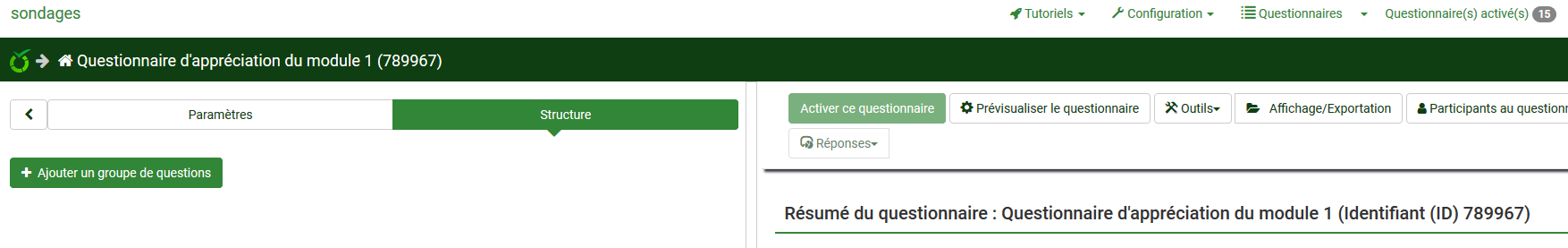 Vous devez ensuite donner un Titre à votre groupe de questions. Veuillez noter que vous pourrez, par la suite, choisir de rendre le titre de votre groupe de questions visibles à vos participants, ou non. Une fois cette étape complétée, cliquer sur Sauvegarder, Sauvegarder et ajouter une question ou Sauvegarder et ajouter un nouveau groupe. 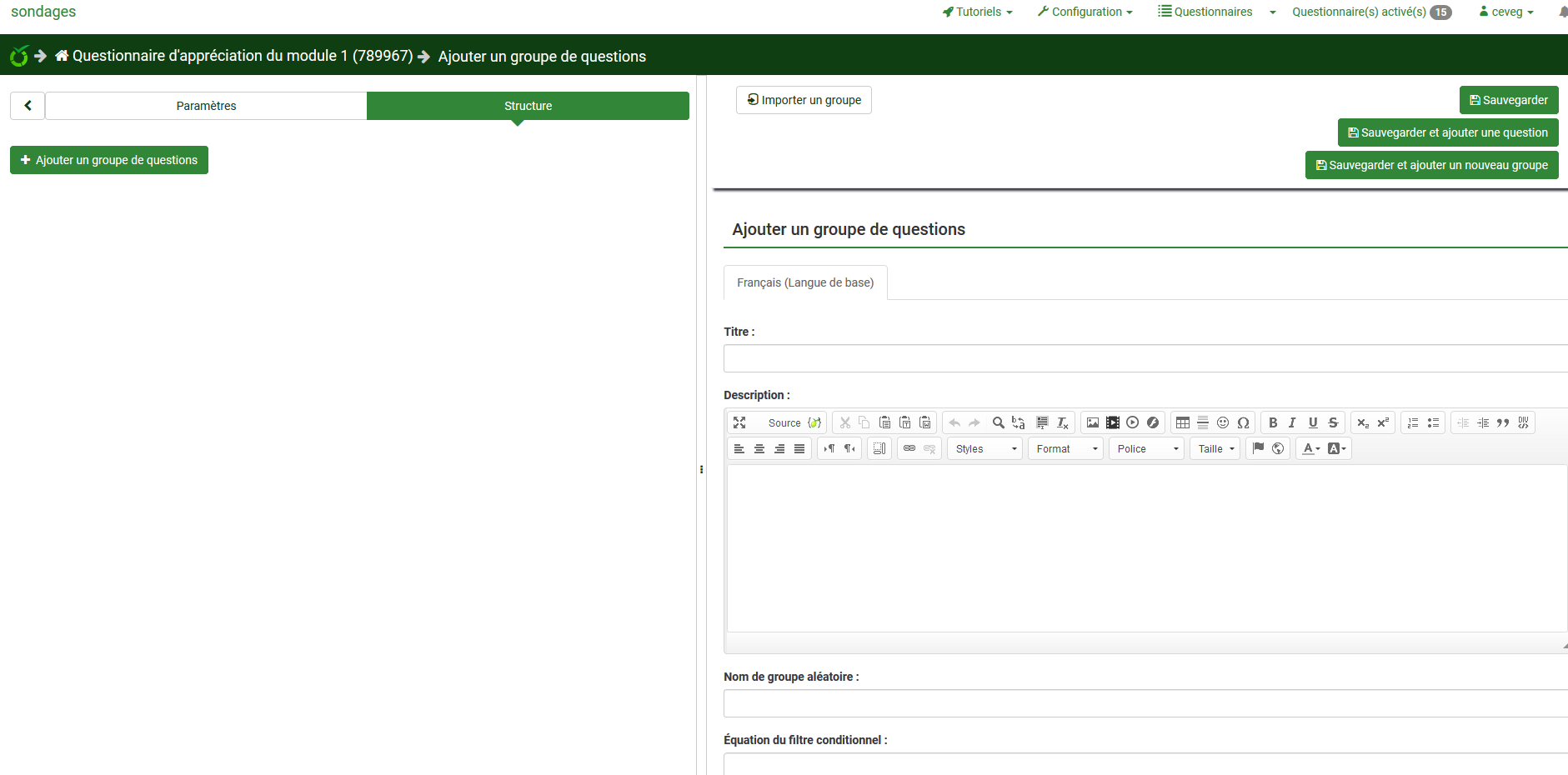 Si vous cliquez sur le bouton Sauvegarder et ajoutez une question, vous serez ensuite invité à sélectionner le type de question que vous désirez ajouter à votre sondage. 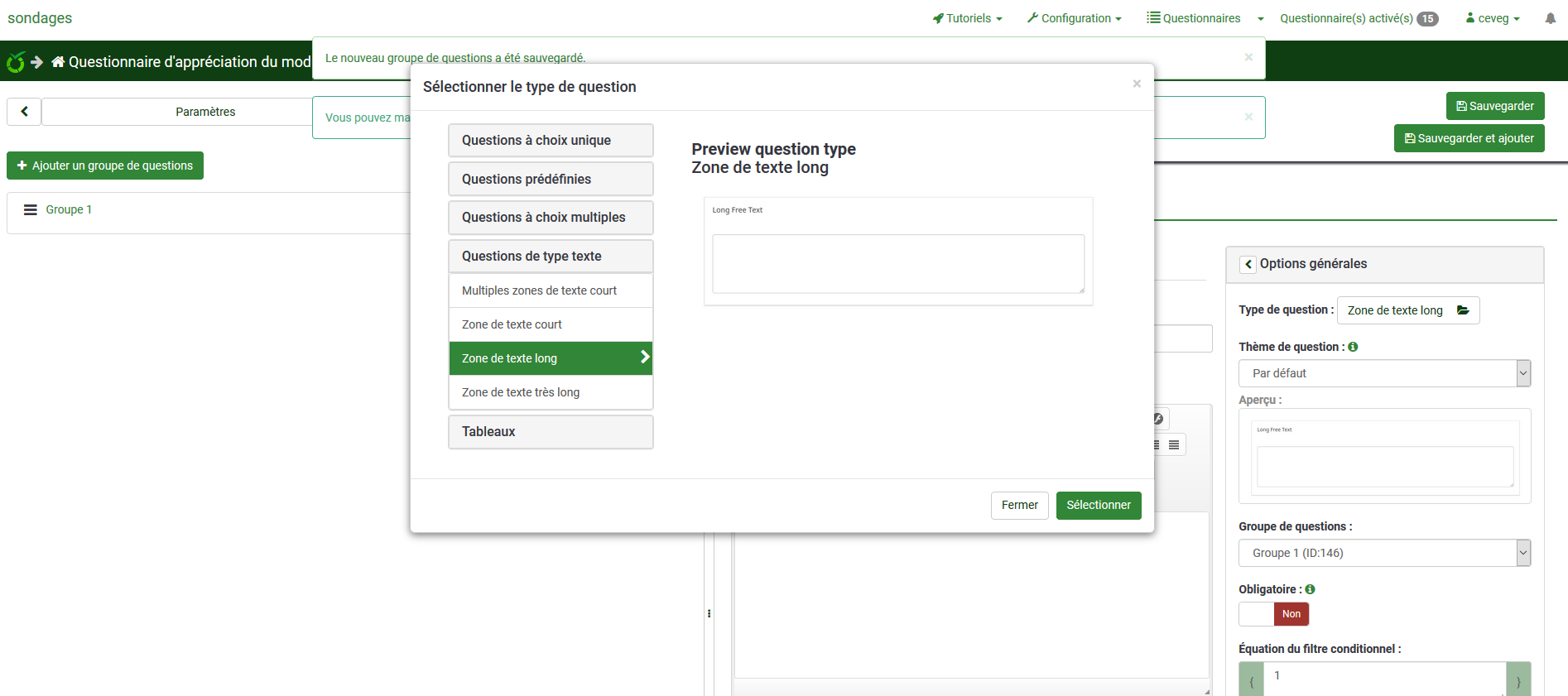 